Set 2 – No talent Wasted 2 caméras :Plan 1 :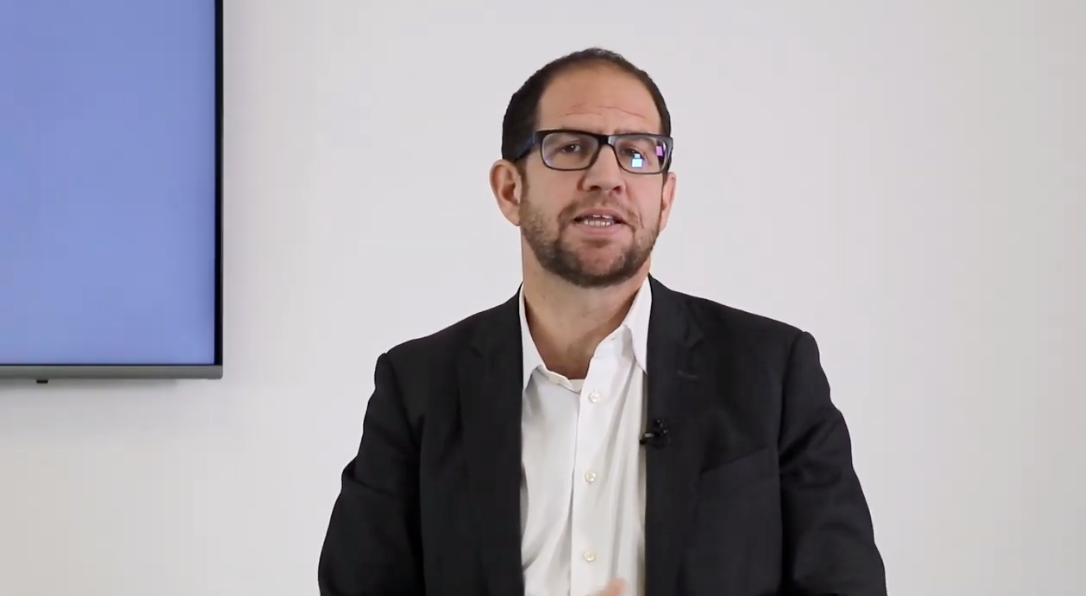 Plan 2 :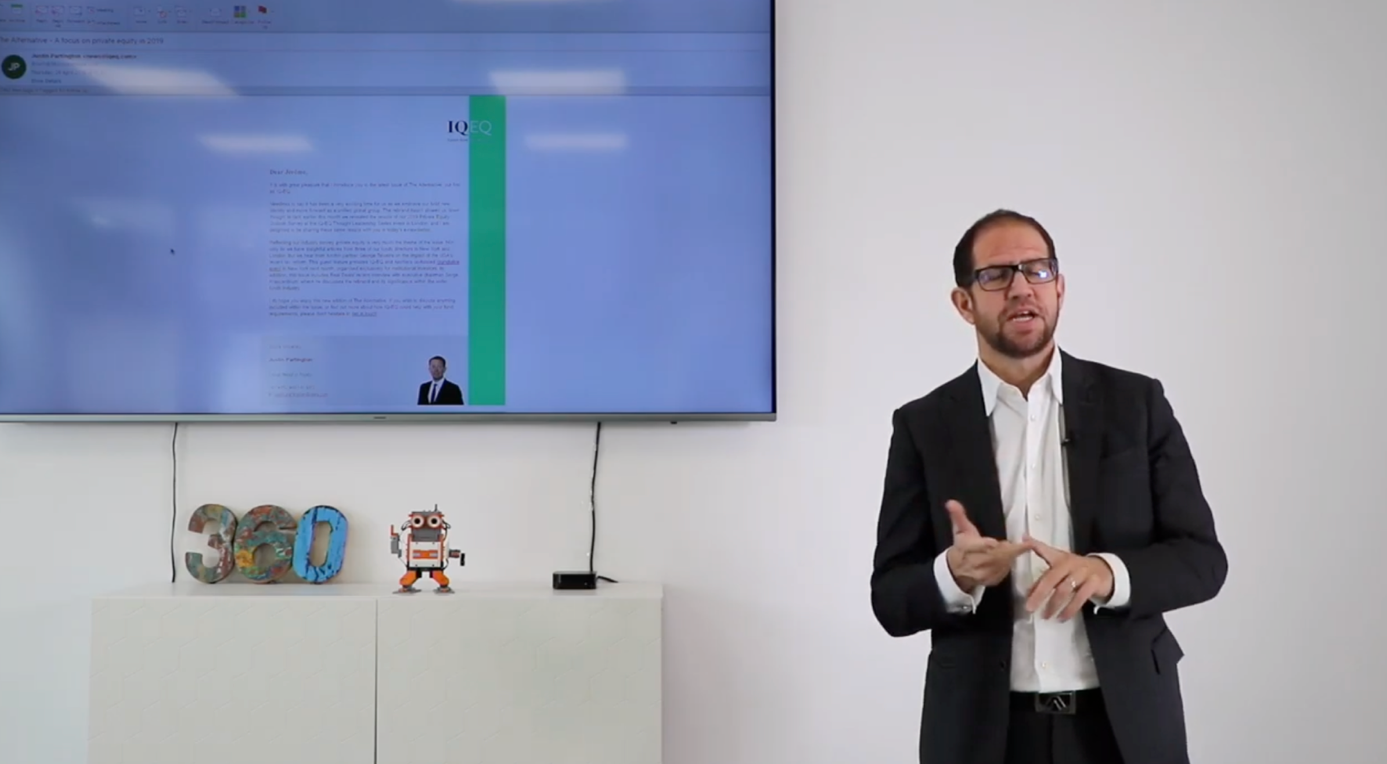 